Volunteer Information Sheet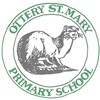 Ottery St Mary Primary School is committed to safeguarding and promoting the welfare of children and expects all volunteers to share this commitment. As part of our commitment, we need to ensure that all potential volunteers satisfy our volunteer checks. Please note that we will be required to undertake further checks, including references and a Disclosure from the DBS.Please complete in clearly written or typed black ink, continuing on separate sheets where necessary.Please start with the most recent including any unpaid or voluntary work. Continue on separate sheet if necessary.Please mention any skills or experience that you bring to the role, and explain what you want to achieve from volunteering.WHAT ACTIVITIES / AREAS OF THE SCHOOL’S WORK WOULD YOU LIKE TO HELP WITH?ARE THERE ANY PARTICULAR AGE GROUPS / CLASSES THAT YOU WOULD LIKE TO WORK WITH?DO YOU HAVE ANY DISABILITIES OR OTHER NEEDS WE NEED TO TAKE INTO ACCOUNT, OR ADJUSTMENTS WE NEED TO MAKE TO ENABLE YOU TO WORK AS A VOLUNTEER IN SCHOOL? (PLEASE GIVE DETAILS).Please give details of two referees, one of whom should be your current or most recent employer. Please let your referees know that we may contact them. If there has been a gap in employment then a personal reference covering this period from someone who can comment on your ability to do the job is acceptable. Referees must not be related to you, or writing solely in the capacity of a friend, and must be able to comment on your skills and abilities in relation to the post.I declare that the information given in this form is, to the best of my knowledge, complete and accurate and that it may be used for purposes registered by Ottery St Mary Primary School under the Data Protection Act.Signature: _________________________________	Date:   _________________________________Print name: _______________________________Thank you for taking the time to complete this Volunteer Application Form. Please hand it to the School Office, marked for the attention of the Head Teacher.Your offer of help is greatly appreciated and we will be in touch as soon as possible.1.	PERSONAL DETAILS1.	PERSONAL DETAILSFirst name/s:Last name:Previous names you have been known by:Address:Contact telephone numbers:Daytime:Evening:Mobile:Postcode:Email address:Date of Birth:National Insurance Number:Job title and brief outline of dutiesName and address of employerDates From – to(month & year)Reason for leaving4.	GENERAL AVAILABILITY (taking into account any other commitments)4.	GENERAL AVAILABILITY (taking into account any other commitments)4.	GENERAL AVAILABILITY (taking into account any other commitments)4.	GENERAL AVAILABILITY (taking into account any other commitments)4.	GENERAL AVAILABILITY (taking into account any other commitments)4.	GENERAL AVAILABILITY (taking into account any other commitments)MondayTuesdayWednesdayThursdayFridayMorningAfternoonName:Name:Address:Address:Tel no:Tel no:Email:Email:Occupation/Relationship:Occupation/Relationship:How long have they known you?How long have they known you?